Θέμα: Ενημέρωση για πραγματοποίηση ημερήσιας εκπαιδευτικής εκδρομής Δημοτικού Σχολείου Σας γνωρίζουμε ότι στις…….…………, ημέρα……..…….. η τάξη/οι τάξεις……………. του Δημοτικού Σχολείου μας θα πραγματοποιήσει/ουν την προγραμματισμένη με το υπ’ αριθμ…………..  Πρακτικό του Συλλόγου Διδασκόντων του Σχολείου μας ημερήσια εκδρομή στ… .………………………………………………………………………………………………Ώρα αναχώρησης :………………...…………Ώρα επιστροφής…………….………………….  Η μετακίνηση θα γίνει με ……………………………………. Επωνυμία Τουριστικού Γραφείου: …………………………….…………… Αρχηγός της επίσκεψης :……………………………………………………………………..Πίνακας συμμετεχόντων:Σας αποστέλλουμε  Πρακτικό επίσκεψης όπου αναφέρονται αναλυτικά :Ο εκπαιδευτικός σκοπός της επίσκεψης, ο τόπος και ο χρόνος πραγματοποίησης της εκδρομής, συμμετοχή  τουλάχιστον των ¾ των μαθητών κάθε τάξης η ώρα αναχώρησης, η ώρα επιστροφής, το μέσο μεταφοράς, το δρομολόγιο που θα ακολουθηθεί καθώς και το όνομα του αρχηγού και των υπευθύνων συνοδών των τάξεων. Βεβαιώνουμε ότι: α) συμμετέχουν τουλάχιστον το 70% των μαθητών ανά τάξη β) παραλάβαμε          ενυπόγραφα σημειώματα από τους γονείς ή κηδεμόνες των  μαθητών στα οποία φαίνεται ότι ενημερώθηκαν για το αναλυτικό πρόγραμμα της επίσκεψης, συμφωνούν για την πιστή τήρησή του καθώς και για τις υποχρεώσεις των μαθητών και εγκρίνουν τη συμμετοχή των παιδιών τους γ) έχουμε λάβει όλα τα απαραίτητα μέτρα ασφαλούς μετακίνησης των μαθητών σύμφωνα με την κείμενη νομοθεσία . Παρακαλούμε για την έγκριση της ημερήσιας εκδρομής.                                                                                         …… Διευθυντ……                                                                                              	  (Σφραγίδα-Υπογραφή) ΕΛΛΗΝΙΚΗ ΔΗΜΟΚΡΑΤΙΑΥΠΟΥΡΓΕΙΟ ΠΑΙΔΕΙΑΣ, ΘΡΗΣΚΕΥΜΑΤΩΝ ΚΑΙ ΑΘΛΗΤΙΣΜΟΥΠΕΡΙΦ. Δ/ΝΣΗ Π/ΘΜΙΑΣ & Δ/ΘΜΙΑΣ ΕΚΠ/ΣΗΣΚΕΝΤΡΙΚΗΣ ΜΑΚΕΔΟΝΙΑΣΔ/ΝΣΗ ΠΡΩΤ/ΘΜΙΑΣ ΕΚΠ/ΣΗΣΚΙΛΚΙΣ     ……Δημοτικό Σχολείο……..…………… ΕΛΛΗΝΙΚΗ ΔΗΜΟΚΡΑΤΙΑΥΠΟΥΡΓΕΙΟ ΠΑΙΔΕΙΑΣ, ΘΡΗΣΚΕΥΜΑΤΩΝ ΚΑΙ ΑΘΛΗΤΙΣΜΟΥΠΕΡΙΦ. Δ/ΝΣΗ Π/ΘΜΙΑΣ & Δ/ΘΜΙΑΣ ΕΚΠ/ΣΗΣΚΕΝΤΡΙΚΗΣ ΜΑΚΕΔΟΝΙΑΣΔ/ΝΣΗ ΠΡΩΤ/ΘΜΙΑΣ ΕΚΠ/ΣΗΣΚΙΛΚΙΣ     ……Δημοτικό Σχολείο……..……………           Κιλκίς, ημερομηνία           Αριθμ. Πρωτ.:             Κιλκίς, ημερομηνία           Αριθμ. Πρωτ.:   ΕΛΛΗΝΙΚΗ ΔΗΜΟΚΡΑΤΙΑΥΠΟΥΡΓΕΙΟ ΠΑΙΔΕΙΑΣ, ΘΡΗΣΚΕΥΜΑΤΩΝ ΚΑΙ ΑΘΛΗΤΙΣΜΟΥΠΕΡΙΦ. Δ/ΝΣΗ Π/ΘΜΙΑΣ & Δ/ΘΜΙΑΣ ΕΚΠ/ΣΗΣΚΕΝΤΡΙΚΗΣ ΜΑΚΕΔΟΝΙΑΣΔ/ΝΣΗ ΠΡΩΤ/ΘΜΙΑΣ ΕΚΠ/ΣΗΣΚΙΛΚΙΣ     ……Δημοτικό Σχολείο……..…………… ΕΛΛΗΝΙΚΗ ΔΗΜΟΚΡΑΤΙΑΥΠΟΥΡΓΕΙΟ ΠΑΙΔΕΙΑΣ, ΘΡΗΣΚΕΥΜΑΤΩΝ ΚΑΙ ΑΘΛΗΤΙΣΜΟΥΠΕΡΙΦ. Δ/ΝΣΗ Π/ΘΜΙΑΣ & Δ/ΘΜΙΑΣ ΕΚΠ/ΣΗΣΚΕΝΤΡΙΚΗΣ ΜΑΚΕΔΟΝΙΑΣΔ/ΝΣΗ ΠΡΩΤ/ΘΜΙΑΣ ΕΚΠ/ΣΗΣΚΙΛΚΙΣ     ……Δημοτικό Σχολείο……..……………ΠΡΟΣ: Διεύθυνση Π.Ε. ΚιλκίςΤαχ. Δ/νση:ΠΡΟΣ: Διεύθυνση Π.Ε. ΚιλκίςΠληροφορίες:ΠΡΟΣ: Διεύθυνση Π.Ε. ΚιλκίςΤηλέφωνο:ΠΡΟΣ: Διεύθυνση Π.Ε. ΚιλκίςΦαξ:ΠΡΟΣ: Διεύθυνση Π.Ε. ΚιλκίςΗλεκτρ. Ταχυδρομείο:ΠΡΟΣ: Διεύθυνση Π.Ε. ΚιλκίςΤάξη / ΤμήμαΑριθμός μαθητώνΣύνολο μαθητώνΣυνοδοί Εκπαιδευτικοί   (1  για κάθε τμήμα εκτός αρχηγού)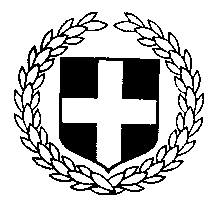 